Steven SextonConvenorAurora Energy Otago Science & Technology Fairc/o College of EducationPO Box 56Dunedin, 905414 March 2023Kia ora,We are planning the 2023 Aurora Energy Otago Science & Technology Fair to be held in both Alexandra and Dunedin this year. Last year we were able to bring 280 display boards representing 23 schools from around Otago. The 2022 event saw an significant increase in the number of very talented young students to include Best in Fair, see https://www.odt.co.nz/news/dunedin/young-scientists%E2%80%99-entries-wow-judge. Fortunately, 2022 also saw Powering Potential came back to allow the top year 12 and 13 students from around the country to come together to experience being around like-minded individuals. Students from Columba, Logan Park, Otago Boys, Otago Girls, Dunstan, Waitaki Girls, and St. Hildas were selected to participate in this event, see https://www.royalsociety.org.nz/what-we-do/funds-and-opportunities/powering-potential/2022-powering-potential-presentations/. Bright Sparks, unfortunately, was not able to occur as this targets the younger participants of the science fair in which we would have had several possible attendees. On behalf of the committee, I would like to invite Otago Schools to continue their involvement in this event and look forward to working with you again this year.The 2023 Central Otago event will take place in Alexandra on August 10th and 11th then the Dunedin event will take place August 14th – 20th in the Hutton Theatre of the Otago Museum. Prize-giving is expected to be in the St David Lecture Theatre Sunday the 20th from 3:00 to 4:00pm.Respectfully Yours,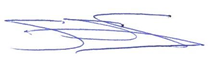 Steven SextonConvenorAurora Energy Otago Science & Technology Fair